Chernyak AndreiGeneral details:Certificates:Experience:Position applied for: Motorman 1st classAdditional position applied for: WiperDate of birth: 19.11.2017 (age: 0)Citizenship: UkraineResidence permit in Ukraine: YesCountry of residence: UkraineCity of residence: Bilhorod-DnistrovskyyPermanent address: South 12g flat 27Contact Tel. No: +38 (096) 107-25-48E-Mail: andr30911@yandex.ruSkype: andr30911U.S. visa: NoE.U. visa: NoUkrainian biometric international passport: YesDate available from: 30.11.2017English knowledge: PoorMinimum salary: 1000 $ per month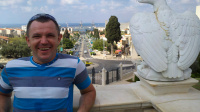 DocumentNumberPlace of issueDate of expiryCivil passportMA307372TRANS-SMU RV umvs of Ukraine in Sumy region31.12.2022Seamanâs passportab601710ilyichevsk22.10.2022Tourist passport09461odessa15.04.2020TypeNumberPlace of issueDate of expiryBASIC SAFETY TRAINING09461odessa15.04.2020PROFICIENCY IN SURVIVAL CRAFT03257odessa14.04.2020ADVANCED FIRE FIGHTING05711odessa14.04.2020PositionFrom / ToVessel nameVessel typeDWTMEBHPFlagShipownerCrewingMotorman 1st class24.03.2017-17.09.2017m/vâKiowaâGeneral Cargo80002060kwt-Maltamisha shihingPolana)Odessaregion, Ilyichevck, B.GaydaMotorman 1st class02.06.2016-23.12.2016m/vâComancheâGeneral Cargo49881766 kwt-maltamisha shihing(Polana)Odessaregion, Ilyichevck, B.GaydMotorman 1st class12.08.2015-06.02.2016m/vâSiouxâGeneral Cargo49761766 kwt-Maltamisha shihing(Polana)Odessaregion, Ilyichevck, B.GaydMotorman 2nd class16.10.2014-03.04.2015m/vâSiouxâDry Cargo51771766 kwt-maltamisha shihing(Polana)Odessaregion, Ilyichevck, B.GaydMotorman 2nd class14.01.2014-24.08.2014m/vâSeminoleGeneral Cargo49761766kwt-Maltamisha shihing(Polana)Odessaregion, Ilyichevck, B.Gayd